     Azərbaycan Respublikasının                                                 Permanent Mission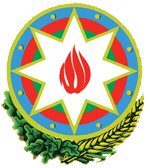            Cenevrədəki BMT Bölməsi                                          of the Republic of Azerbaijanvə digər beynəlxalq təşkilatlar yanında                                    to the UN Office and other               Daimi Nümayəndəliyi                                        International Organizations in Geneva       _______________________________________________________________________________  237 Route des Fayards, CH-1290 Versoix, Switzerland  Tel: +41 (22) 9011815   Fax: +41 (22) 9011844  E-mail: geneva@mission.mfa.gov.az  Web: www.geneva.mfa.gov.az		              Check against delivery31st session of the UPR Working GroupUPR of MexicoStatementdelivered by Marziyya Vakilova-Mardaliyeva, Second secretary of the Permanent Mission of the Republic of Azerbaijan to the UN Office and other International Organizations in Geneva7 November 2018Mr. Chair, Azerbaijan welcomes the delegation of Mexico to the third cycle of the UPR and thanks the delegation for the national report and its presentation today.Azerbaijan appreciates the efforts undertaken by the Government of Mexico to implement the recommendations received during the second cycle of the UPR and an open invitation extended to special procedures by the Government of Mexico.At the same time, we welcome the formation of National Development Plan and National Human Rights Programme as an effort to harmonize human rights legislation.To maintain positive dynamics of further improvement of human rights situation in Mexico, Azerbaijan would like to make following recommendations:to ensure equal access to legal abortion at least in cases of danger to life and health for all women in all Mexican states, andto promote the participation of people of African descent in official, economic, cultural and political issues affecting them.In conclusion we wish the delegation of Mexico a successful review.Thank you, Mr. Chair.